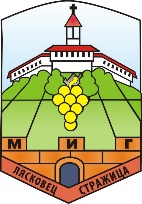 ГРАФИК ЗА ИНФОРМАЦИОННИ СЪБИТИЯ НА ТЕРИТОРИЯТА НА МИГ“ЛЯСКОВЕЦ-СТРАЖИЦА“ ВЪВ  ВРЪЗКА С ПРЕДСТОЯЩИ ПРИЕМИ1.Пътуващи лагери за социални иновации в населените места на територията на „МИГ Лясковец – Стражица“Тема: „Социалните иновации като шанс за мултиплициране на ефекти в местното развитие и мотивиране на общността“.2. Провеждане на отворени форуми преди отваряне на прием. Тема: „Прием на проекти към МИГ“.3. Провеждане на „работилници за социални иновации” за всяка потенциална заинтересована страна.Тема: „Интерактивен форум за стимулиране на социалните иновации“.4. Организиране на информационни срещи (за най-малко 10 участника)2017г.ДатаМястоЧасУчастници1 декемврипетъкГр.Лясковец, зала на ОбА09.00ч.НПО и читалища,  бизнес, местна власт, социални и др. институции и организации, партньори, граждани, заинтересовани страни, уязвими групи1 декемврипетъкС.Козаревец, Читалище12.00ч.НПО и читалища,  бизнес, местна власт, социални и др. институции и организации, партньори, граждани, заинтересовани страни, уязвими групи1 декемврипетъкС.Джулюница, Читалище15.00ч.НПО и читалища,  бизнес, местна власт, социални и др. институции и организации, партньори, граждани, заинтересовани страни, уязвими групи6 декемврисрядаГр.Стражица, зала на ОбА09.00ч.НПО и читалища,  бизнес, местна власт, социални и др. институции и организации, партньори, граждани, заинтересовани страни, уязвими групи6 декемврисрядаС.Сушица, Читалище12.00ч.НПО и читалища,  бизнес, местна власт, социални и др. институции и организации, партньори, граждани, заинтересовани страни, уязвими групи6 декемврисрядаС.Камен, Читалище15.00ч.НПО и читалища,  бизнес, местна власт, социални и др. институции и организации, партньори, граждани, заинтересовани страни, уязвими групиМестна инициативна група е включила в своята СВОМР мерки от ОПРЧР и акцент върху социалните иновации. За да бъдат стимулирани такива иновации, МИГ следва да разпространи идеята и да се срещне/популяризира сред потенциалните заинтересовани страни какви социални иновации се търсят, кой ще ги разработи и реализира като проекти и пр. В рамките на няколко дни МИГ ще пътува до няколко населени места за срещи с потенциалните заинтересовани страни.Местна инициативна група е включила в своята СВОМР мерки от ОПРЧР и акцент върху социалните иновации. За да бъдат стимулирани такива иновации, МИГ следва да разпространи идеята и да се срещне/популяризира сред потенциалните заинтересовани страни какви социални иновации се търсят, кой ще ги разработи и реализира като проекти и пр. В рамките на няколко дни МИГ ще пътува до няколко населени места за срещи с потенциалните заинтересовани страни.Местна инициативна група е включила в своята СВОМР мерки от ОПРЧР и акцент върху социалните иновации. За да бъдат стимулирани такива иновации, МИГ следва да разпространи идеята и да се срещне/популяризира сред потенциалните заинтересовани страни какви социални иновации се търсят, кой ще ги разработи и реализира като проекти и пр. В рамките на няколко дни МИГ ще пътува до няколко населени места за срещи с потенциалните заинтересовани страни.Местна инициативна група е включила в своята СВОМР мерки от ОПРЧР и акцент върху социалните иновации. За да бъдат стимулирани такива иновации, МИГ следва да разпространи идеята и да се срещне/популяризира сред потенциалните заинтересовани страни какви социални иновации се търсят, кой ще ги разработи и реализира като проекти и пр. В рамките на няколко дни МИГ ще пътува до няколко населени места за срещи с потенциалните заинтересовани страни.2017г.ДатаМястоЧасУчастници7 декемвричетвъртъкГр.Лясковец, зала на ОбА10.00НПО и читалища,  бизнес, местна власт, социални и др. институции и организации, партньори, граждани, заинтересовани страни, уязвими групи8 декември петъкГр.Стражица, зала на ОбА10.00НПО и читалища,  бизнес, местна власт, социални и др. институции и организации, партньори, граждани, заинтересовани страни, уязвими групи28 декемвричетвъртъкГр.Лясковец, зала на ОбА10.00НПО и читалища,  бизнес, местна власт, социални и др. институции и организации, партньори, граждани, заинтересовани страни, уязвими групи29 декември петъкГр.Стражица, зала на ОбА10.00НПО и читалища,  бизнес, местна власт, социални и др. институции и организации, партньори, граждани, заинтересовани страни, уязвими групиФорумите, които са събития от „отворен“ тип са предназначени за всички целеви групи от територията на МИГ и за всички потенциални бенефициенти. По време на форумите МИГ ще представи приемите и ще осигури възможност за консултиране на потенциални кандидати.Форумите, които са събития от „отворен“ тип са предназначени за всички целеви групи от територията на МИГ и за всички потенциални бенефициенти. По време на форумите МИГ ще представи приемите и ще осигури възможност за консултиране на потенциални кандидати.Форумите, които са събития от „отворен“ тип са предназначени за всички целеви групи от територията на МИГ и за всички потенциални бенефициенти. По време на форумите МИГ ще представи приемите и ще осигури възможност за консултиране на потенциални кандидати.Форумите, които са събития от „отворен“ тип са предназначени за всички целеви групи от територията на МИГ и за всички потенциални бенефициенти. По време на форумите МИГ ще представи приемите и ще осигури възможност за консултиране на потенциални кандидати.2017г.ДатаМястоЧасУчастници11 декемврипонеделникГр.Лясковец, зала на ОбА10.00НПО и читалища,  бизнес, местна власт, социални и др. институции и организации, партньори, граждани, заинтересовани страни, уязвими групи12 декември вторникГр.Стражица, зала на ОбА10.00НПО и читалища,  бизнес, местна власт, социални и др. институции и организации, партньори, граждани, заинтересовани страни, уязвими групиПо време на тези събития ще бъдат представени възможностите за социални иновации по мерките от ОПРЧР и като цяло, тъй като в новия програмен период МИГ ще дава приоритет на проекти с включени иновативни характеристики. В работилниците МИГ ще провежда интерактивни разговори и дейности с които да провокира и стимулира потенциалните бенефициенти и заинтересовани страни да включат в своите бъдещи проекти елементи на социална иновация. Както и ще се ориентира доколко са готови бъдещите кандидати да правят иновации чрез проектите си.По време на тези събития ще бъдат представени възможностите за социални иновации по мерките от ОПРЧР и като цяло, тъй като в новия програмен период МИГ ще дава приоритет на проекти с включени иновативни характеристики. В работилниците МИГ ще провежда интерактивни разговори и дейности с които да провокира и стимулира потенциалните бенефициенти и заинтересовани страни да включат в своите бъдещи проекти елементи на социална иновация. Както и ще се ориентира доколко са готови бъдещите кандидати да правят иновации чрез проектите си.По време на тези събития ще бъдат представени възможностите за социални иновации по мерките от ОПРЧР и като цяло, тъй като в новия програмен период МИГ ще дава приоритет на проекти с включени иновативни характеристики. В работилниците МИГ ще провежда интерактивни разговори и дейности с които да провокира и стимулира потенциалните бенефициенти и заинтересовани страни да включат в своите бъдещи проекти елементи на социална иновация. Както и ще се ориентира доколко са готови бъдещите кандидати да правят иновации чрез проектите си.По време на тези събития ще бъдат представени възможностите за социални иновации по мерките от ОПРЧР и като цяло, тъй като в новия програмен период МИГ ще дава приоритет на проекти с включени иновативни характеристики. В работилниците МИГ ще провежда интерактивни разговори и дейности с които да провокира и стимулира потенциалните бенефициенти и заинтересовани страни да включат в своите бъдещи проекти елементи на социална иновация. Както и ще се ориентира доколко са готови бъдещите кандидати да правят иновации чрез проектите си.2017г.ДатаМястоЧасУчастници13 декемврисрядаГр.Лясковец, зала на ОбА10.00НПО и читалища, уязвими групи, местна власт, настоятелства, граждански структури.14 декемвричетвъртъкГр.Лясковец, зала на ОбА10.00Микропредприятия, занаятчии, местен бизнес15 декемврипетъкГр.Лясковец, зала на ОбА10.00Земеделски производители, кооперации, представители на селското стопанство.18 декември понеделникГр.Стражица, зала на ОбА10.00НПО и читалища, уязвими групи, местна власт, настоятелства, граждански структури.19 декември вторник10.00Микропредприятия, занаятчии, местен бизнес20 декември сряда10.00Земеделски производители, кооперации, представители на селското стопанство.Във всяка община от територията на МИГ „Лясковец – Стражица“ ще бъдат проведени по три срещи, разпределени по сектори: микропредприятия, селско стопанство, публичен сектор.Във всяка община от територията на МИГ „Лясковец – Стражица“ ще бъдат проведени по три срещи, разпределени по сектори: микропредприятия, селско стопанство, публичен сектор.Във всяка община от територията на МИГ „Лясковец – Стражица“ ще бъдат проведени по три срещи, разпределени по сектори: микропредприятия, селско стопанство, публичен сектор.Във всяка община от територията на МИГ „Лясковец – Стражица“ ще бъдат проведени по три срещи, разпределени по сектори: микропредприятия, селско стопанство, публичен сектор.